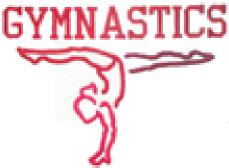 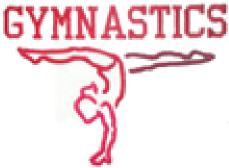 Camp taught by Holt Varsity Gymnastics coaches and gymnasts. For questions, contact Varsity Head Coach, Jamie Kline at jamierkline76@yahoo.com.When:	Monday, June 25 – Thursday, June 28Time:	5:00 p.m. - 7:00 p.m.Who:	All K-8th grade girlsWhere:	Holt North Campus********************************************************************Cost is $50 payable as cash or check. Please make checks payable to Holt Gymnastics Boosters. Payments must be received no later than Monday, June 4 to guarantee a t-shirt. All registrations and payment should be sent to 1560 Berkley Drive, Holt, MI 48842. Day-of registration will be subject to availability.****************************************************************Amount Enclosed: $ 	T-Shirt Size (circle one):	YS	YM	YL	YXL			AS	AM	AL	AXLCAMPER’S NAME:											HOME ADDRESS:												GRADE NEXT YEAR: (circle one)	K	1	2	3	4	5	6	7	8	9SCHOOL ATTENDED:											ADULT TO CALL IN EMERGENCY:										HOME:											 CELL: 											EMAIL:											I hereby grant permission for my child,							, to participate in this gymnastics camp. I agree to release from liability the Holt Public Schools and all others involved with this camp for any illness or injury my child may suffer while attending camp. I further authorize camp staff to act for me in case of a medical emergency. I acknowledge that the camp will require physical activities that could result in injury.Parent Signature: 	Date:				